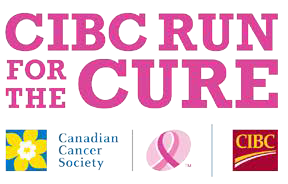 Take the challenge:Volunteer Run Committee Position DescriptionParticipant Engagement LeadVolunteers are the community drivers in every Run location in Canada. Together with a committee of like-minded individuals, you will raise funds for breast cancer research and support programs through the Canadian Cancer Society CIBC Run for the Cure. Planning and organizing the Run takes time, passion and creative thinking. In partnership with volunteers and staff, you will be part of something truly extraordinary in your community.Although this is a national event, local success depends on volunteers like you. With your community insight, you will raise awareness, encourage participation, and drive fundraising results.What’s Involved:As the Participant Engagement Lead, you will be the first line of communication for new and returning individual participants and team captains. Familiarization with the fundraising tools and resources available to individuals and team captains will make you better equipped to understand their needs. Going the extra mile to make your participants feel special will make for the most rewarding experience!Communication through email and phone with past and current participants/team captains, coaches them and thanks them for their commitment to the cause. At the committee meeting your excitement about participation in the event will have others engaging their networks in teams as well.Collaborating with the Registration Lead, the two of you will ensure all t-shirt orders for teams are coordinated and the t-shirt pickup event is led.Time Commitment:Monthly committee meetings from May to July and biweekly in August and SeptemberWeekly tasks averaging 3-5 hours per week depending on the scope of tasks and time of yearAttendance at additional weekend events are required for this position!Attendance and leadership role at Run events/opportunities leading up to & including Run Day (Sept 30th)In person availability from September 28th to September 30th, 2018The ideal Participant Engagement Lead is/has:The ability to work independently and as a member of a teamPassionate about building relationships and hearing the stories on why people participateStrong organizational and time management skillsRegular access to a computerYou will gain and experience:Contributing to the Organization’s vision of creating a world where no Canadian fears cancer.Develop your marketing, communication, and fundraising skillsWorking collaboratively with volunteers in the community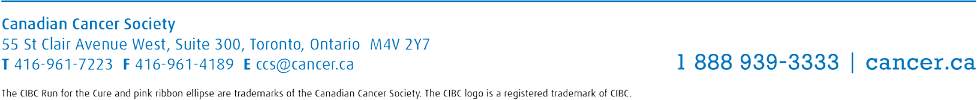 